Timberlin Creek Elementary School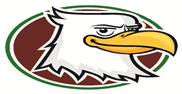 2021-20225th Grade Supply ListHEADPHONES or EARBUDS – labeled w/ name	*MANDATORY*				1 pairMARKERS – Crayola, Washable, Classic Colors (10-count)					1 packGLUE STICK – Elmer’s, large								2 sticksSCISSORS – Fiskars, 7” sharp tip								1 pairPENCILS – No. 2 (sharpened) - Ticonderoga preferred					24 pencilsLarge, pink ERASER									1CAP ERASERS										2 packagesCOLORED PENCILS – Crayola, Sharpened, 24 pack					1 boxHIGHLIGHTER										1 SHARPIE PERMANENT MARKER – black							2 pensPENCIL BOX – 5”x 8”									1 MARBLED COMPOSITION BOOK - Wide-Ruled, 100 sheets				1 1-subject SPIRAL NOTEBOOK								1 3-subject SPIRAL NOTEBOOK								13-inch ZIPPER (or Velcro) BINDER with 3-rings						1PLASTIC FOLDERS – 2-pocket with holes (no brads)  *MUST BE PLASTIC*			4 any colorDRY ERASE MARKERS – Wide Tip, assorted colors, 4-pack				1 packTISSUES											1 boxBOYS – Paper Towels & Gallon-size Baggies						1 of eachGIRLS – Disinfecting Wipes and Quart-size Baggies					1 of each**Additional supplies may be requested by your child’s teacher throughout the year.